                                                           УКРАЇНА                       ІРШАВСЬКА  МІСЬКА  РАДА  ЗАКАРПАТСЬКОЇ  ОБЛАСТІ   БРІДСЬКИЙ ЗАКЛАД  ЗАГАЛЬНОЇ  СЕРЕДНЬОЇ  ОСВІТИ  І-ІІІ  СТУПЕНІВ                                                         Н А К А З02. 02. 2024 		                       		                           № 09Про організацію освітнього процесу задистанційною формою навчанняВідповідно до протоколу позапланового засідання комісії з питань техногенно-екологічної безпеки та надзвичайних ситуацій № 1  від 02.02.2024 року, з метою недопущення поширення гострої респіраторної хвороби і гострих респіраторних інфекцій   серед учасників освітнього процесу, наказу відділу освіти, охорони здоров′я+ культури, сім′ї, молоді та спорту  Іршавської міської ради від 02.02.2024 №38Н А К А З У Ю: Організувати освітній процес у закладі освіти  із 05 лютого 2024 року по 18 лютого 2024 року за дистанційною формою навчання в синхронному та асинхронному режимі.Педагогічним працівникам закладу освіти:Проводити освітній процес з елементами дистанційного навчання згідно розкладу уроків  на платформі Google Meet .    3.Класним керівникам 1-11 класів інформувати здобувачів освіти щодо того,як запобігти поширенню хвороби та дій у випадку захворювання. Інструктаж провести в режимі онлайн. Щоденно моніторити кількість захворюваності серед дітей.4.Заступнику керівника закладу освіти з навчальної роботи Маргіті Наталії Юріївні:4.1.Визначити порядок роботи та праці вчителів згідно положень колективного договору закладу освіти та трудового законодавства України.4.2.Забезпечувати щоденний моніторинг та облік результатів роботи працівників будь-який доступний спосіб.4.3. Розробити графік проведення занять , довести його  до виконання педагогічними працівниками закладу освіти. (Додається)     5. Завідуючому господарством закладу освіти Лендел Михайлу Івановичу, операторам газової котельні Чедрику П.М., Бенедику М.А., Пилипко І.М.   5.1. На період тимчасового призупинення освітнього процесу у закладі освіти , перевести котельні закладу на період дистанційного навчання на економний режим зважаючи на температуру зовнішнього повітря. В разі зниження температури зовнішнього повітря від 5 градусів і нижче проводити мінімальний прогрів системи опалення. Операторам щоденно надавати показники незалежно від вихідних днів  у вайбер директору закладу освіти під час перезмінки. 5.2. Операторам газової котельні під особисту відповідальність контролювати роботу систем опалення, газових котлів, насосів, системи водопостачання.         5.3. Забезпечити температурний режим на 19.02.2024 року, початок занять.         5.4. Організувати проведення прибирання  навчальних приміщень із застосуванням засобів дезінфекції  у закладі освіти.    6. Сторожу закладу освіти на період дистанційного навчання у закладі освіти нести охорону будівель у штатному режимі.     7 . Контроль за виконанням цього наказу залишаю за собою.                       Керівник закладу освіти                              Наталія ГАЛІНСЬКА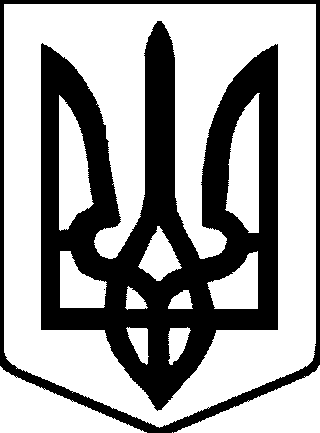 